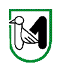 DOMANDA DI PARTECIPAZIONE AL BANDO PUBBLICO PER L’ASSEGNAZIONE DI MIGLIORAMENTO DI POSTEGGI LIBERI NEL MERCATO SETTIMANALE DEL GIOVEDI’ NEL COMUNE DI APPIGNANO (MC) (Legge Regionale n. 27/2009 – Regolamento Regionale del 04.12.2015 n. 8 art. 17)Titolare della concessione del posteggio n. _____ presso il:mercato  settimanale del giovedi’IL SOTTOSCRITTO, consapevole che le dichiarazioni mendaci, la falsità negli atti e l'uso di atti falsi comportano l'applicazione delle sanzioni penali previste dall'art. 76 del DPR 28/12/2000 n. 445, oltre alla decadenza dai benefici conseguitiDICHIARA ai fini dell’inserimento in graduatoria:Di essere in possesso dell’autorizzazione per il commercio su aree pubbliche n. _______ del __________ rilasciata dal  Comune di Appignano (MC)  relativa al posteggio n. ____ di Via _______________________ ;Data di inizio dell’attività nel mercato settimanale del Giovedì________________________ ;n. ____ posteggio attualmente assegnato al  mercato di mq.____al quale rinuncia in caso di assegnazione di altro posteggio;di essere iscritto al Registro delle Imprese presso la Camera di Commercio di _________________________ al  n. ______________ dal ____________________ quale impresa attiva esercente il commercio su aree pubbliche;    (in caso di sub ingresso per affitto d’azienda) chiede che venga presa in considerazione l’anzianità del dante causa (nome ditta)___________________________iscritto al Registro delle Imprese presso la Camera di Commercio di________________al nr._____________dal______________quale impresa attiva esercente il commercio su aree pubbliche.IL SOTTOSCRITTO  DICHIARA  INOLTRE:di possedere i requisiti morali previsti dall'art. 8 della L.R. 27/09 ;che nei propri confronti non sussistono le cause di divieto, di decadenza o di sospensione di cui  al D.Lgs.n.159/2011 e s.m.i.;ALLEGA:(in caso di firma autografa) copia documento di identità;l’Allegato SOCIETA’;Copia del permesso/carta di soggiorno in corso di validità per i cittadini non appartenenti all’Unione Europea;Procura speciale (solo per chi si avvale di trasmissione a mezzo intermediario);Documentazione per attribuzione punteggio derivante dal dante causa. Il sottoscritto è consapevole che le dichiarazioni mendaci, la falsità negli atti e l'uso di atti falsi comportano l'applicazione delle sanzioni penali previste dagli artt. 75 e 76 del DPR 28/12/2000 n. 445.Il sottoscritto, ai sensi  e per gli effetti dell’art. 13 d.lgs.196/2003 “Codice sulla protezione dei dati personali”, dichiara di essere stato preventivamente informato che i dati personali raccolti saranno trattati sia manualmente che con strumenti informatici, esclusivamente e limitatamente all’ambito del procedimento per il quale viene presentata la presente richiesta.…………….., li ……………...                                             FIRMA DEL TITOLARE O LEGALE RAPPRESENTANTE     	    		                                                 _____________________________________       AL  COMUNE DI APPIGNANO (MC)      suap@pec.comune.appignano.mc.itIl sottoscrittoCognome 		 Nome 		C.F.  |    |    |    |    |    |    |    |    |    |    |    |    |    |    |    |    |Data di nascita 	 / 	 / 	 Cittadinanza 		 Sesso:   M |    |   F |    |Luogo di nascita :  Stato 		 Provincia 		 Comune 		 Residenza:  Provincia 		 Comune 		 Via, Piazza, ecc. 		 N. 		 C.A.P. 		 in qualità di:titolare dell’omonima impresa individualePartita IVA (se già iscritto)  |    |    |    |    |    |    |    |    |    |    |    |    |    |    |    |    | con sede nel Comune di 		 Provincia 		 	via/piazza _______________________________________________________ n. ___________c.a.p.___________  telefono________________e-mail_____________________________p.e.c_________________________________iscritto al registro imprese – settore commercio su aree pubbliche n.________________ data __________________C.C.I.A.A. di ___________________________________________________legale rappresentante della SocietàC.F.  |    |    |    |    |    |    |    |    |    |    |    |    |    |    |    |    |Partita IVA (se diversa da C.F.)  |    |    |    |    |    |    |    |    |    |    |    |    |    |    |    |    |	denominazione o ragione sociale 	___________________________________________________________	con sede nel Comune di 		 Provincia 		 	via/piazza _______________________________________________________ n. ___________c.a.p.___________  telefono________________e-mail_____________________________p.e.c__._____________________________ iscritto al registro imprese – settore commercio su aree pubbliche n.________________ data __________________C.C.I.A.A. di ___________________________________________________C H I E D EDI POTER ESSERE AMMESSO ALLA GRADUATORIA AL BANDO PUBBLICO PER L’ASSEGNAZIONE DI MIGLIORAMENTO  DEI POSTEGGI  LIBERI  NEL MERCATO SETTIMANALE DEL GIOVEDI:settore merceologico     alimentare 	         non alimentare            PRODUTTORE AGRICOLO     (ASSEGNAZIONE PER MIGLIORAMENTO DEL POSTEGGIO n. ______mq ______ in ________________)